Nové možnosti rozvoje vzdělávání na Technické univerzitě v LiberciSpecifický cíl A3: Tvorba nových profesně zaměřených studijních programůNPO_TUL_MSMT-16598/2022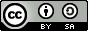 Logické elementy v prostředí Witnessdoc. Ing. Jakub Dyntar, Ph.D.Zadání:Vaším úkolem je sestavit model výrobní linky, na které se vyrábí 2 typy produktů. Prvním typem je produkt Euro, který je tvořen 1 vrškem a 1 spodkem, které jsou smontovány dohromady pomocí 6 šroubů. Druhý typ produktu je Speciál, který je tvořen 2 vršky a 1 spodkem, které jsou smontovány dohromady pomocí 12 šroubů. Linku tvoří stroj, který produkuje vršky, stroj, který produkuje spodky, stroj produkující šrouby, stroj montující vršky, spodky a šrouby dohromady a stroj kontrolující kvalitu smontovaných produktů. Všechny stroje, kromě kontroly kvality mají za sebou zásobník o kapacitě 50. Další informace o strojích na lince jsou uvedeny níže:Stroj produkující vršky:Cycle time: 5 minInput Quantity: 1 Output Quantity: 1Stroj produkující spodkyCycle time: 10 minInput Quantity: 1Output Quantity: 1Stroj produkující šroubyCycle time: 12 minInput Quantity: 1Output Quantity: z 1 vstupu 5 výstupůStroj montující vršky, spodky a šrouby dohromadyCycle time: 7 minInput Quantity: dle typu montovaného produktu Output Quantity: 1Kontrola kvality vyrobených produktůCycle time: 7 minInput Quantity: 1 Output Quantity: 1Vytvořte simulační model, který bude produkovat produkty střídavě v sekvenci 10 Euro a 8 Speciál a odpovězte na následující otázku:a)	Jaká bude kapacita linky pro oba typy produktů, budete-li uvažovat, že provoz linky je kontinuální? Sledujte kapacitu pomocí proměnných.